Tisková zprávaOlomouc 24. 11. 2021Světelná spirála Pavla Korbičky v Telegraph Gallery Výstava Pavla Korbičky s názvem Space of Perception prezentuje unikátní světelnou instalaci vytvořenou na míru výstavního prostoru olomoucké Telegraph Gallery. Výstava bude zahájena vernisáží ve čtvrtek 9. prosince v 18 hodin. V Telegraph Gallery bude k vidění do 13. února příštího roku.Pavel Korbička při své tvorbě přemýšlí podobně jako architekti. Zajímá ho prostor a lidské tělo jako objekt, který se v prostoru pohybuje a prožívá ho. V Telegraph Gallery autor vytvořil site-specific instalaci – labyrintový koridor, v němž návštěvník zažije pohyb sebe samého uvnitř instalace a zároveň nechá ovlivnit svou psychiku. Podle autora se může jednat o podvědomou reflexi covidové situace, ale i o odkaz k unikátnímu dvouvřetenovému pozdně gotickému schodišti v olomouckém chrámu sv. Mořice, které umožňuje zážitek fyzického míjení.Instalace v Telegraph Gallery rozděluje galerijní prostor na dvě části, čímž dochází k radikalizaci principu fyzického míjení v instalaci a jeho rozprostření na celý prostor galerie. Potkávání je tak možné jen v optické rovině, vyjevující se nebo mizející ve vrstvách lineárních světelných plánů, vysvětlil autor doprovodného textu Ladislav Kesner a dodal, že autorův přístup je přísně analytický. Umělec důkladně studuje technickou dokumentaci výstavního prostoru, v jehož půdorysu hledá skryté zákonitosti, které pak vizualizuje prostřednictvím kresby. Skici, které vpisuje přímo do plánů, jsou pak základem jeho světelných staveb, které tvoří prostor v prostoru. Výstavní prostor se tak stává integrální součástí celého díla.   Na této výstavě nabízím divákovi prostor, do kterého vstoupí a svým pohybem aktivuje různé světelné jevy, jež se dějí na zakřivených plochách vepsané instalace z polykarbonátových desek. Vznikají tak světelné kruhové jevy, které jsou každým okem viditelné v jiném úhlu. Každá setina úhlu je proměňuje, vysvětlil autor a dodal, že v životě jsme zvyklí na binokulární vidění, které je složeno z vidění pravého a levého oka, kdy ke střetnutí dochází v referenčním bodě. V ohnutém prostoru dochází k jiné zkušenosti. Každým okem vidíme jiný jev a není možné tento referenční bod najít. To způsobuje určité znejistění, návštěvník může například ztratit rovnováhu, nebo být jiným způsobem dezorientovaný, uzavřel autor.Praktické informace
Pro výstavu v Telegraph Gallery autor vytiskl serigrafie inspirované světelnými efekty, které je možno zakoupit na recepci, nebo e-shopu galerie. Telegraph Gallery je otevřena úterý až pátek od 9 do 19 hodin, sobota až neděle od 10 do 18 hodin. Vstup na výstavu i komentovanou prohlídku je zdarma. 
Upozorňujeme, že výstava může být nevhodná pro osoby s psychickým či neurologickým onemocněním, kterým mohou výrazné světelné objekty způsobit nepříjemné pocity či záchvat.Kontakt pro média:Mira Macík, kurátor Telegraph Gallerymira.macik@telegraph.cz+420 725 923 999PAVEL KORBIČKA: SPACE OF PERCEPTION 
10. 12. 2021 – 13. 2. 2022 (vernisáž 9. 12. 2021 v 18 hodin)Grafický designér: Jakub KovaříkPořadatel: Telegraph Gallery, Jungmannova 4, OlomoucPAVEL KORBIČKA (1972) vystudoval Akademii výtvarných umění v Praze v Ateliéru socha – prostor – instalace Stanislava Kolíbala a v Ateliéru konceptuálních tendencí Miloše Šejna.Od roku 1998 vyučuje na Fakultě výtvarných umění VUT v Brně. Patří mezi přední představitele současného světelného umění. Jeho světelné site-specific instalace, audiovizuální projekty i pohybové kaligrafie jsou založeny na zkoumání prostoru a možností jeho percepce. Od roku 1990 vystavuje u nás i v zahraničí. Mezi jeho trvalé instalace patří například Nepravý úhel v Domě pánů z Kunštátu  z roku 2008, nebo Vertikála 02 ve věži farního kostela sv. Jana Křtitele ve frýdku-Místku z roku 2011.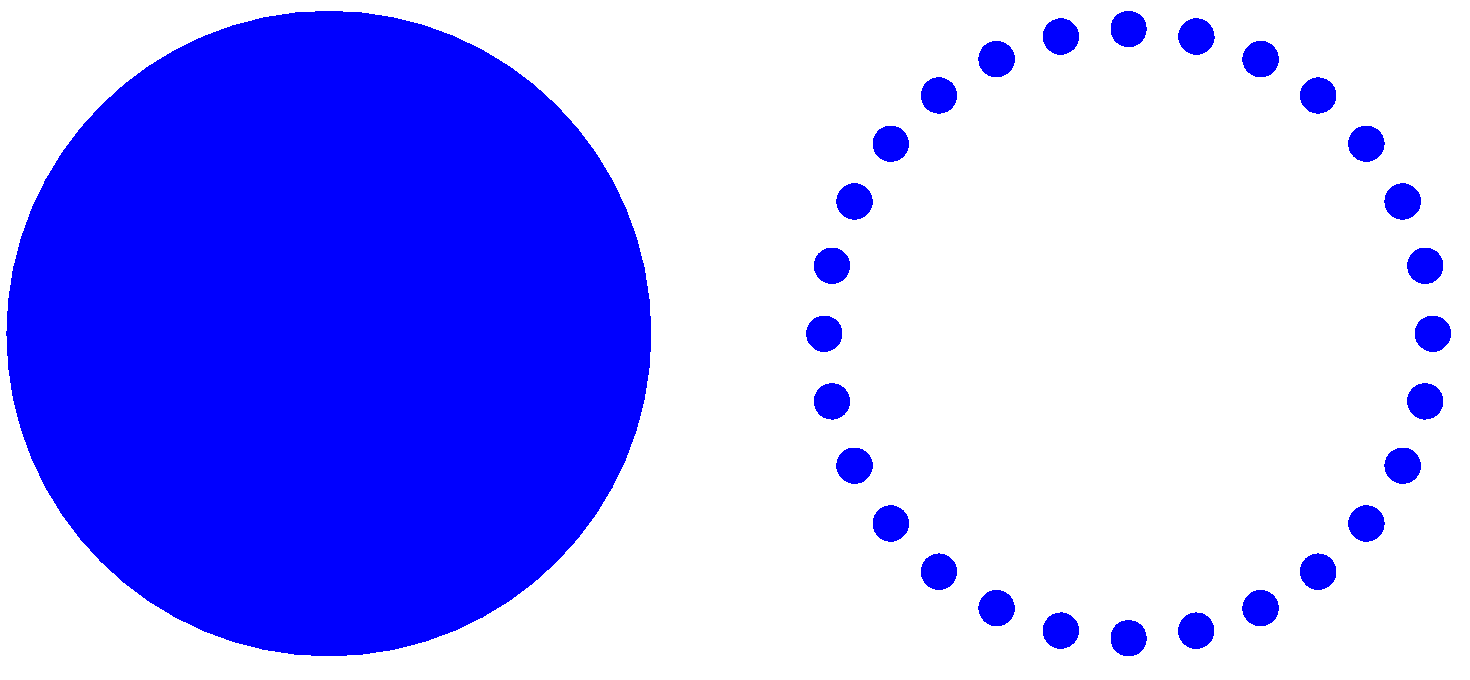 TELEGRAPH GALLERYJungmannova 4, Olomoucwww.telegraph.czOtevřeno úterý–neděle 10:00–18:00Vstup volnýTelegraph Gallery pořádá pravidelné výstavy současného umění z České republiky i zahraničí. Na 350 m² prezentuje tvorbu známých i přehlížených autorů všech věkových kategorií. Pořádá také workshopy, umělecké kurzy a nabízí rezidenční pobyty českým i zahraničním umělcům. Více informací na https://telegraph.cz/galerie.